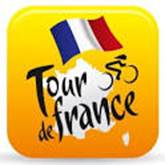 34 graden…., wat een hitte  Mogguh wielerliefhebbers, In Nederland zal het niet koeler geweest zijn, maar in Albertville was het om af te pikken.Felix heeft heel veel te vertellen, maar hij gaat het niet doen.Reken er op dat jullie het de komende paar dagen met alleen de uitslagen en standen moeten doen, want Felix wil vooral proberen te genieten. En dat kan hier met volle teugen in De Ronde………………………………Een geweldige Tom Dumoulin en de wieltjesplakkers van Sky gaan in de laatste kilometer voor de winst en drukken Nieve echt helemaal de afgrond in……………., zonde, want Felix had het hem zeer gegund…..Verder is het morgen om 5.15 uur uit bedje,   6 uur ontbijten en om 6.30 uur naar Alpe d’Huez. En dat is vakantie………………………………….!? hahahahahaKomend weekend als ie weer thuis is zal ie uiteraard verhaal doen Voor nu……………………………….. alleen het overzicht met de Uitslagen en standen:De uitslag van etappe 11:Perry –topsponsortje- Clarijs pakt dus de dagprijs met 161 punten en verdient 3 euroNico –Frits the Farmer- Hoogerwerf wordt 2e met 149 en wint 2 euroDe 3e plaats is voor René – Briekske-  van den Bogaert met 148 punten; 1 euro voor RenéDe Stand in het Algemeen Klassement ná Etappe 11:Bovenin een goede score van Frank Dingemans en ook van Marc Nuijten, maar Wilfred heeft een ruime voorsprong en behoudt het geel.Meer gaat Felix er niet van maken vandaag.Morgen wordt niet veel beter want op de Alpe d’Huez zullen de laatste rond 18.30 uur binnen komen en dna moeten Felix en Garçonneke nog een flink stuk naar beneden en dan met de auto weg en dan ook nog terug naar het hotel.Dat wordt een latertje……Wel nog even…..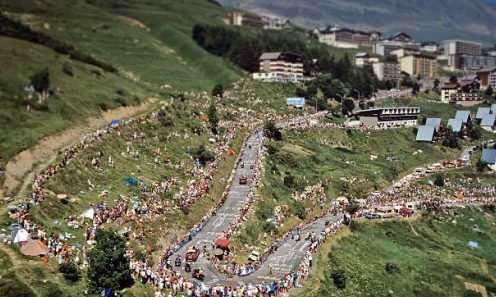 De etappe van morgen:Donderdag is dé dag. Een joekelzware rit met 3 bergen van de buitencategorie. Gestart wordt er dan in Bourg-Saint- Maurice. We rijden dan in Zuidelijke richting. De eerste 30 kilometer zijn dan nog een beetje dalend en dan doemt de Col de la Madeleine op: 25,3 kilometer tegen gemiddeld 6,2%, waar ook stukken van 9,5% in zitten. Daarna nog even een bergje van 2e categorie (Lacets de Montvernier; een korte maar steile beklimming: 3,4km, 8,2% gemiddeld) en dan de Croix de Fer op. 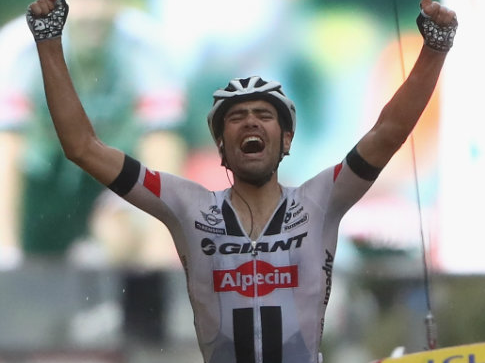 Ook zo’n lange slopende berg; het gemiddeld stijgingspercentage is 5,2%, maar het is wel 29 kilometer achter elkaar klimmen……………., en dan zijn we er niet want net voor Bourg d’Oisans draaien de renners dan links de Alpe d’Huez op. Laten we hopen dat daar we een Nederlands volksfeest kunnen beleven met een sterke Tom Dumoulin, Steven Kruijswijk of  heeft Robert Gesink deze misschien aangestipt…… of is Froome minder en mag Poels het doen……? De Alpe d’Huez is in ieder geval 13,8 kilometer tegen gemiddeld 8,1%. Finishen doen we tussen half 6 en 6 uur.Is dit het beeld van morgen 17.45 uur…… hopelijk!!!À bientôt,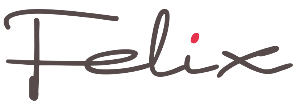 NaamPunten       in Et. 111Perry Clarijs1612Nico Hoogerwerf1493René van den Bogaert1484Arthur van de Goor1455Stan Hoogerwerf1436Ellen Roedelof1417Eric Konings1378Adrie van Overveld1369Martijn van den Berg13510Ronald Withagen13511Erik Roest13512Richard Slabbekoorn13513Roger Withagen13514Karlijn Stultiens13415Nick Orlando13316Jules Theuns13317Johan de Bruyn13218Coen Pijpers13219Broers van Hoven13220Frank Dingemans12621Wim Hendrickx12622Marc Nuijten12623Jim van den Bogaert12224Marc van Loon12125Sjack van den Hout12026Willy van As11827Johan Mathijssen11828Sjaak van den Berg11829Wilfred Luijckx11630Marc Augustijn11631Jeanne Kerstens11632Anton van Schaik11533Harm Rieske11534Jack Suijkerbuijk11535Richard van Stel11536Frank Linssen11437Roger Groffen11438André Maas11339Eric Goossens11340John Kerstens11241Robbert Klaassen11242Linda Rieske11243Rien Brans11244Jan Schuurbiers11145Piet Vermeulen11146Kees van Ginneken11047Casper Pruijn10948Peter de Wilde10949Kees van Tiggelen10850Mark Ketelaars10851Peter van Oirschot10752Erik-Jan de Bruijn10753Corné Bolluijt10754Teun van Ginderen10755Liesbeth Clarijs10756Jean-Pierre van Bergen10757Lucien Klerkx10758Linda Prop10659Thijs Goossens10660Jelle Goossens10661Dick Rombout10562Ilse van Ginneken10563Samantha van der Lee10564Jan van Dun10465Alexander de Vos10466Stefan van der Sanden10367Davy van Puyvelde10268Erik van der Lee10269Jac Borremans10170Annette de Mooij10171Wesley Verbraak10072Jos Bogers10073Welmer Boer10074John Verbraeken9975Tjerk Borremans9976Jan Bus9977Mark Alberti9878Robert Janssens9879Mark Almekinders9780Peter Kwaaitaal9581Sander Kerstens9582Robert Reuvers9583Niek Iversen9384Henny vd Lee9285Rob van Haperen9286Niels van Elzakker9187Ronald Groesbeek9188Peter Palinckx9089Peter Adriaansen8990Tommie Withagen8491Paulien Klaassen8392Martin Tijsma8093Martine vd Nieuwenhuijzen7794John van der Poel7795Roma Lucas7696Niels Adriaansen7497Arjan Buijsen7298Michael de Raaff7299Corné Lodiers66100Wim Erkelens52NaamPunten        ná Et. 10Punten       in Et. 11Punten        ná Et.111Wilfred Luijckx108711612032Frank Dingemans10371261163Kees van Tiggelen105510811634Sjaak van den Berg103611811545Willy van As103511811536John van der Poel10757711527Jean-Pierre van Bergen103610711438Robbert Klaassen102311211359Harm Rieske1013115112810Linda Rieske1012112112411Rien Brans1009112112112Thijs Goossens1012106111813Marc Nuijten990126111614Eric Goossens999113111215Martijn van den Berg976135111116Mark Almekinders101397111017Teun van Ginderen1000107110718Jules Theuns972133110519Mark Alberti100598110320Erik Roest9631351098Johan de Bruyn966132109822Niek Iversen100293109523Jack Suijkerbuijk978115109324Rob van Haperen99892109025Stefan van der Sanden982103108526Jelle Goossens977106108327Jan Bus981991080Roger Groffen966114108029Karlijn Stultiens9451341079Tjerk Borremans98099107931Alexander de Vos974104107832Roger Withagen942135107733Peter van Oirschot969107107634Anton van Schaik960115107535Erik-Jan de Bruijn967107107436Jan van Dun969104107337Broers van Hoven937132106938Davy van Puyvelde9661021068Jos Bogers968100106840Stan Hoogerwerf922143106541Michael de Raaff98872106042Johan Mathijssen941118105943Robert Reuvers96295105744Linda Prop950106105645Frank Linssen936114105046Paulien Klaassen96383104647André Maas932113104548Ronald Withagen907135104249Coen Pijpers906132103850Ilse van Ginneken932105103751René van den Bogaert887148103552Henny vd Lee94292103453Casper Pruijn924109103354Richard Slabbekoorn8941351029Mark Ketelaars921108102956Marc van Loon906121102757Sander Kerstens93195102658John Verbraeken925991024Jim van den Bogaert902122102460Niels van Elzakker93191102261Nick Orlando8881331021Nico Hoogerwerf872149102163Eric Konings8811371018Wim Hendrickx892126101865Tommie Withagen92984101366Peter de Wilde903109101267Samantha van der Lee906105101168Erik van der Lee906102100869Annette de Mooij905101100670Wesley Verbraak904100100471Corné Bolluijt895107100272Peter Palinckx91190100173Peter Adriaansen9108999974Corné Lodiers9286699475Sjack van den Hout87312099376Jan Schuurbiers867111978Robert Janssens8809897878Jeanne Kerstens855116971Lucien Klerkx86410797180Kees van Ginneken85411096481Roma Lucas8857696182Piet Vermeulen84411195583Peter Kwaaitaal8579595284Richard van Stel83211594785Martin Tijsma8498092986John Kerstens81611292887Perry Clarijs76216192388Marc Augustijn80611692289Arthur van de Goor76514591090Niels Adriaansen8327490691Ronald Groesbeek8129190392Dick Rombout79410589993Jac Borremans795101896Ellen Roedelof75514189695Welmer Boer79510089596Liesbeth Clarijs76810787597Arjan Buijsen7647283698Adrie van Overveld68113681799Martine vd Nieuwenhuijzen67777754100Wim Erkelens46152513